Publicado en Madrid el 02/10/2020 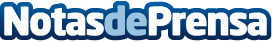 Makespain.com lanza su nuevo portal con objetivo de ser líder del sector en 2 añosEn medio de la crisis más grande que ha azotado el sector turístico mundial y con únicamente noticias negativas y desalentadoras del sector, makespain.com anuncia el lanzamiento de su nueva plataformaDatos de contacto:Evan Miranda680164165Nota de prensa publicada en: https://www.notasdeprensa.es/makespain-com-lanza-su-nuevo-portal-con Categorias: Internacional Viaje Idiomas Comunicación Marketing Turismo Emprendedores E-Commerce http://www.notasdeprensa.es